SAYI    :  50990011-934							                    TARİH :22/06/2020 KONU  :  TEKLİF VERMEYE DAVET                                                                        Tekliflerin verileceği son tarih :26/06/2020                                                                                                             Saat : 11:00'e kadar FİRMALARA       Ağız ve Diş Sağlığı  Merkezi'mizin  ihtiyacı olan   aşağıda yazılı malzemelerin  4734 sayılı kamu ihale kanununun 22-d maddesi gereğince piyasadan teklif alınması usulü ile satın alınacaktır. Belirtilen tarih ve saate kadar; teklif mektubunda adı geçen  mal veya hizmet alımı işi için birim fiyatınızın KDV hariç   kaç TL ye vereceğinizi rakam ve yazı ile belirterek proformanızı Ağız ve Diş Sağlığı Merkezi Satın alma (doğrudan temin) birimine göndermenizi veya fakslamanızı;       Rica ederim.                                                                                                                                    Dt.Seyfi  Barış EKŞİ                                                                                                                                                                                                Baştabip  Yukarıda cinsi ve miktarı yazılı malzemelerin TAMAMI KDV HARİÇ  (RAKAMLA)……..….………… TL (YAZI İLE) …………………….……………………………. TL. karşılığında vermeyi / yapmayı taahhüt ederim.GENEL ŞARTLAR:1-Teklifimizdeki sayı numaranın teklif zarfı üzerine mutlaka yazılması gereklidir. Satın alma servisi doğrudan temin birimine elden teslim edilecek veya (0376)  213 00 35     nolu  faks  no’suna  fakslanacak aslı posta ile idaremize gönderilebilir (Gönderilen mail cankiriadsm.stnalma@saglik.gov.tr  ve  fakslardan sonra ( 0 376 ) 213  00 33   no’ lu  irtibat telefonundan tekliflerinizin ulaştığına dair mutlaka teyit alınız.)2-İstekliler tekliflerini(Tekliflerin verileceği son tarih  : 26/06/2020 - Saat : 11:00'a kadar) KDV hariç rakam ve yazı ile bütün masrafları dahil olmak şartıyla vermelidirler.3-Son teklif verme saatinden sonra idareye teklif veren isteklilerin teklifleri değerlendirilmeye alınmayacaktır.4-Ödeme saymanlık ödeme durumuna göre en kısa sürede yapılacak.  5- Nakliye, sigorta, resim-harç vb. giderler yükleniciye aittir.        …./06/2020  - Sağlık Memuru :C.ERBASAN        ...  /06/2020 - İdari Mali İşler Müdürü - Tuna DİNÇ  	OTOKLAV CİHAZI BAKIM ONARIM HİZMET ALIMI TEKNİK ŞARTNAMESİBu sözleşme  Çankırı Ağız ve Diş Sağlığı Merkezimizde   bünyesinde bulunan  Garantisi  olmayan  2 ADET  BÜYÜK OTAKLAV  VE 3 ADET KÜÇÜK OTAKLAV  cihazının  sözleşme tarihinden itibaren 2021 yılının sonuna kadar bakım-onarım hizmetlerini kapsar.                        BAKIM-ONARIM YAPILACAK CİHAZ ÖZELLİKLERİ1-GENEL ÖZELLİKLER:a) Kurumun sahip olduğu ekli listede belirtilen cihaz ve aksesuarlarının bakım hizmetleri iş bu sözleşme dahilinde belirtilen şartlar altında anlaşma yapılan firmanın teknik servisi tarafından yapılacaktır.b)Yüklenici firma  Kurum onayını almadan cihazlar üzerinde herhangi bir değişiklik yapamaz, cihaza herhangi bir aksesuar ilave edemez.c)Firma sorumluluğu savaş, doğal afetler, yangın vb diğer kaçınılmaz durumları kapsamaz.d)Kurum sistemin normal çalışması için gerekli  çevre  şartlarını  (nem,  sıcaklık,  tozsuz  ortam gibi) sağlamalıdır.e-Cihazlara bakım yapabileceğine dair Hizmet yeri yeterlilik belgesini veya mesleki yeterliliklerine ilişkin olarak Ticaret Odası Kayıt Sicil Sureti veya Meslek Odası kayıt belgesini teklifleri ile birlikte verecektir.f-Periyodik bakımlarda çalıştıracağı elemanların isimlerini teklifleri ile birlikte verecektir   g-Firmalar adres telefon ve acil durumlarda ulaşılacak cep telefon numarasını verecektir.   I-İş Sağlığı ve Güvenliği hususlarında ise:Firmanın sözleşme imzaladığı İş Güvenenliği uzmanı ile İş yerimi hekimi sözleşme fotokopileri.	Bakım onarımda görevlendirilecek personelin İSG Çalışan Eğitim Sertifikasını.(16 saat)Mevcut risklere yönelik bakım yapacağı alanlardaki risklere yönelik risk analiz raporu (Sözleşme imzalandıktan sonra 3 ay içerisinde tanzim edilecek)  İ-Firmalar tekliflerini birim fiyat olarak verecekler ve hak ediş dönemine ait sözleşmeye göre bakımı yapılan cihazlara ödeme yapılacak. Herhangi bir sebeple tıbbi cihaz veya vakum sistemi envanterimizden çıkabilecek (hek, devretme…) gibi durumlarda ödeme yapılmayacaktır. J-Firmalar tekliflerini hastanemiz satın alma birimince verilecek birim fiyat cetvelini doldurarak vereceklerdir. 2-PERİYODİK BAKIMLAR:a) Periyodik ve koruyucu bakım yılda 1(bir) kez yapılacaktır.Yüklenizi firma kurum  tarafından yapılmış olan bakım planı ile uygunluğu hususunda anlaştığı bakım zamanını, kuruma gelmeden 2 iş günü öncesinde kuruma faks/e-posta ile bildirecektir.Sorumlu firma, her bir grup cihaz için standart bir Periyodik bakım programı hazırlayacak ve İdaremize yazılı olarak bildirecektir.Periyodik bakımlarda; üretici firmanın talimatları ve/veya cihaz, ekipmanın el kitapları ile Cihaz Kullanım Bakım Talimatında belirtilen hususlar esas alınır. Sorumlu firma, cihaz bakım onarım formuna/logbooka ve cihaz ekipman bilgi formlarına cihaza yapılan periyodik bakımını tarih ve kısa açıklama ile not edecektir.Periyodik bakım kapsamında firma cihaza ait tüm ekipman, aksesuar ve cihaza ait tüm alt ünitelerinin de incelemesini ve bakımını yapmak zorundadır.Periyodik bakımı yapılan cihaz/ekipman ve aksesuarlarının tekrar kullanıma alınması  için, bakımı ve/veya  onarımı gerçekleştiren bakım ekibi veya servis hizmeti veren firma personelince , ilgili  teknik ve Stelizasyon  personeli  nezaretinde  kontrolü  yapılacaktır.. Ayrıca  İdarenin  gerek gördüğü  durumlarda  da kontrol ve/veya doğrulama testleri yapılacaktır.Bakım Onarım  hizmetleri  ACİL durumlar hariç   3 ( üç ) aylık periyotlar halinde  yapılacaktır. 3-SERVİS HİZMETLERİ:Bakımı yapılan cihaz ile ilgili 2 nüshalı firmaya ait teknik servis raporu düzenlenmeli ve bu formların, bir nüshası cihazın bulunduğu ilgili birimd e, bir nüshası yüklenicide kalmalıdır. Düz en lenen teknik  servis  raporu  nüshalarında  firma  kaşesi,  cihazın  bulunduğu  ilgili  birimin  cihaz  temsilcisinin ve/veya ilgili laboratuvar personelinin ve firma servis elemanının imzaları olmalıdır. Teknik servis raporlarında  sözleşme gereği  yapılan  işlerin  ve müdahalelerin   başlama  bitirme  tarih  ve saatleri  açık olarak gösterilecektir.Firma belirlenen tarih aralığında bir kez koruyucu bakım, arıza durumunda ise müşterinin çağrısı ile onarım hizmetlerinde bulunacaktır. Servis hizmeti sonunda cihazda fonksiyon  kaybı olmayacak veya onarım öncesinde var olan işlevler iptal edilmemiş olacaktır . Bu çalışma sırasında oluşan herhangi bir yeni arızadan yüklenici firma sorumlu tutulacaktır. Bu yeni arıza ile ilgili her türlü gider yüklenici firma tarafından karşılanacaktır.Firma cihazların bakım ve onarımında kesinlikle orijinal yedek parça kullanmak zorundadır. Orjinal yedek parçanın temininin mümkün olmadığı durumlarda, firma kurumun yazılı onayını almak zorundadır.Bakım ve onarımda arızalı olduğu tespit edilen  ve yenisi  ile değiştirilmesi  gereken parçalar firma tarafından düzenlenen Teknik Servis Raporu ile Kuruma bildirmesi gerekmektedir. Bildirimi takiben en kısa sürede gerekli malzemeler, Satınalma yoluyla temin edilerek firmanın cihaz onarımının yapılması sağlanırYedek parçanın garanti süresi içerisinde, bu bakım sözleşmesi sona ermiş olsa bile, arızalanan parça firma tarafından ücretsiz olarak değiştirilecektir.Değişecek yedek parçalar, cihazın orjinal şekil ve görüntüsünü bozmayacak ya da yapısını değiştirmeyecektir.Firma   her türlü can ve mal güvenliği  tedbirlerini almak zorundadır.Firma cihazların elektrik güvenlik testlerini yapmalıd ır.Acil ar ıza durumlarında gerekli olursa firma mesai saatleri dışında çalışmayı kabul edecektir. Ayrıca, yüklenici kendi isteği ile iş saatleri dışında veya tatil günlerinde çalışırsa  (Bayramlarda  ve  resmi tatil günleri de dahil) veya arıza bakımı nedeniyle tatil günlerinde ve iş saatleri dışında çalışmak zorunda kalırsa veya normal çalışma saatlerinde başlamış bir çalışma iş saatleri  dışına  taşarsa,  bu normal iş saatleri dışındaki çalışmalar için; her ne nam altında olursa olsun ek ücret ve teknisyenin seyahat masrafları ve benzeri giderleri talep etmeyecektir.Fonksiyon kayıplarının tespit edilmesi halinde onarım işlemleri bitmemiş sayılacaktır..Servis hizmeti sonunda, yapılan çalışma raporlandırılacak (İlgili Kalite dokümanları ve servis formları) ve cihaz çalışır vaziyette teslim edilecektir.4-ARIZAYA MÜDAHALE:Herhangi bir zamanda Cihazın teşhis ve tayin fonksiyonlarının nitelik ve nicelik olarak, üreticinin belirlediği normarın altına düşmesi durumları "arıza" olarak kabul edilecektir. Firma bu arızalara müdahale etmekle yükümlüdür.Önceden planlanan koruyucu bakım haricinde, cihazlarda  arıza  meydana  gelmesi  halinde, kurum yetk i lisi, firmayı. telefon, faks veya e-posta ile  bilgilendirecektir. Bilgilendirme tarih ve saati olarak kurumun kayıtları esas alınır. Arıza bildiriminin ardından, yüklenici en geç 24 (yirmi dört) saat içinde cihaza müdahale edecektir.Yedek parça ihtiyacı bulunmaması halinde arızalı cihaz müdahaleden itibaren en geç 24 (y irmidört) saat içinde tamir edilmiş olmalıdır.Cihazın kurum dışına çıkartılması gereken arıza durumlarında, cihazın  sökülmesi,  paketlenmesi, taşınması tekrar  montajı fırmanın sorumluluğunda olup, cihaz çalışır vaziyette teslim  edilecektir.      d-Cihazın programı ile ilgili bir arıza ise, cihazın üzerinde arıza en kısa zamanda giderilecektir.       e-Değişmesi gereken yedek parça, cihazın çalışmasını aksatmamak için en kısa zamanda temin edilecek, temin etme süresi 5(beş) iş gününü aşarsa firmaya 6.maddede belirtilen cezai hükümler uygulanacaktır.        f-Sistem çalışma düzeni resmi tatil ve bayram günleri dahil olmak üzere günde 24 (yirmi dört ) saat ve haftada 7 ( yedi ) gün kesintisiz şekilde olacaktır. Firma bu çalışma düzenine göre aylık %95 (doksanbeş) çalışma Uptime garantisi verecektir. Eksik kalan uptime süreleri ilave bakıma eklenecektir. 5-CEZAİ DURUMLAR 6-İdare tarafından belirtilen süre uzatımı halleri hariç, iş zamanında bitirilmediği/ bakım-onarım hizmetinin yapılmadığı taktirde geçen her takvim günü için yükleniciye yapılacak ödemelerdin sözleşme bedeli üzerinden   % 1 oranında gecikme cezası kesilecektir. Kesilecek toplam ceza tutarı hiçbir şekilde ihale bedelini aşamaz7-)İLAVELER VE DEĞİŞİKLİKLER: Her periyodik bakım ve onarımın giderilmesinden sonra bu işlem belgelendirilmelidir , Her cihaz için  ayrı  bakım  evrakı  düzenlenecek ve 5(beş) iş günü içinde Çankırı Ağız ve Diş Sağlığı Merkezine teslim edilmelidir. Teklifler bakım onarım hizmet alımı olarak verilecek olup, yedek parçalar hariç olacaktır. Yedek parça takılması veya alımı talep edilmesi durumunda İdarenin alıp yüklenici firmaya montajı için teslim etmesi gerekmektedir. (ACİL Durumlar hariç)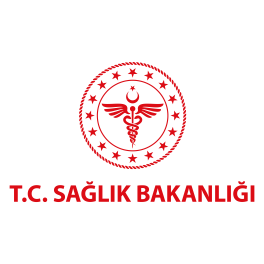 T. C.SAĞLIK BAKANLIĞI İL SAĞLIK MÜDÜRLÜĞÜ Çankırı  Ağız  ve  Diş  Sağlığı  Merkezi  (SATINALMA/DOĞRUDAN TEMİN)SIRAMALZEME ADIMİKTARIBİRİMİ1 PERİYOT FİYATITOPLAM6 PERİYOT FİYATI1OTOKLAV (2 ADET)MİNİ OTOKLAV (3 ADET) BAKIM ONARIM HİZMET ALIMI İŞİ 18 AYLIK 6PERİYOTKDV HARİÇ GENEL TOPLAMKDV HARİÇ GENEL TOPLAMKDV HARİÇ GENEL TOPLAMKDV HARİÇ GENEL TOPLAMTeslimat Süresi     :………………….. KDV Oranı           :…………………..  TARİH   FİRMA KAŞE      ADI SOYADI   İMZAADSM VE BAĞLI İLÇE HASTANELERİN  CİHAZ BAKIM  LİSTESİ ADSM VE BAĞLI İLÇE HASTANELERİN  CİHAZ BAKIM  LİSTESİ ADSM VE BAĞLI İLÇE HASTANELERİN  CİHAZ BAKIM  LİSTESİ ADSM VE BAĞLI İLÇE HASTANELERİN  CİHAZ BAKIM  LİSTESİ ADSM VE BAĞLI İLÇE HASTANELERİN  CİHAZ BAKIM  LİSTESİ ADSM VE BAĞLI İLÇE HASTANELERİN  CİHAZ BAKIM  LİSTESİ SIRA HASTANESİCİHAZ ADI MARKASI CİHAZ KÜNYECİHAZ MODEL NO 1ADSM IBÜYÜK OTAKLAV  TRANS 1012045393160806-MCK2ADSM BÜYÜK OTAKLAV TRANS 1012045393160806-MCK3ADSMMİNİ OTOKLAV CELİTRON1012774582121700404ADSMMİNİ OTOKLAV CELİTRON1012774583121700385ADSMMİNİ OTOKLAV CELİTRON101277458412170039